《关键人才选拔培养与激励》【课程时间】4月15-16日【课程费用】3680元/人(包括培训、培训教材、场地费等)课程价值： 1、帮助学员从企业战略的角度，认识关键人才管理的重要意义，掌握人才盘点与关键人才识别的方法，建立科学的关键人才发现与选拔机制，组建企业稳固的核心人才团队；2、帮助学员掌握并提升关键人才培养与梯队建设的技能，建立关键人才的后备体系；3、帮助学员掌握关键岗位人才的使用与激励技巧，充分发掘人才潜能，让人才与企业理念协调一致；4、帮助学员理解和掌握关键人才吸引与保留的基本策略、方法，掌握物质、情感、文化留才的方法技巧，收住人心，实现企业基业长青；5、帮助学员全面提升人才决策、领导、考核、沟通、激励能力，打造企业核心人才竞争优势。培训对象：董事长、总经理、企业中高层管理人员、专业的人力资源管理人员授课方式：     讲授+案例、视频+情景演练+角色扮演课程时间：      2天（12小时）课程大纲：第一单元 企业发展战略与关键人才策略企业战略与组织价值链分析企业战略认知四维度企业战略理解BLM模型企业战略与人才发展的关系基于战略的人才发展与动态平衡基于战略要求的组织价值链管理组织价值链分析的工具组织价值链矩阵组织映射与岗位映射基于组织价值链分析的关键岗位识别【应用工具】BLM模型、MECE分析工具、关键岗位识别四维工具【案例分析】某生产制造企业基于战略的组织价值链分析与关键岗位识别二、人才盘点与关键人才策略1、企业战略与关键人才管理策略2、关键人才如何定义3、关键人才内部画像4、关键人才识别流程与方法5、人才盘点精准定位关键人才6、人才盘点的实施步骤6.1 人才盘点认知6.2人才盘点三要素6.3人才盘点路径与流程6.4人才数量与质量识别6.5人才盘点的6步法6.6基于能力素质的人才测评6.7基于人才盘点的人才利用率分析6.8人才地图、人才盘点相关数据分析【应用工具】人才盘点信息卡、战略地图、人才地图、人才九宫格【案例分析】华为的人才策略、阿里巴巴的人才盘点、某公司的人才四象限、联想的人才盘点【小组讨论】谁是关键人才？外部顾问与内部专家意见为什么会冲突？该如何处理？第二单元、关键人才的管理一、关键人才吸引机制的建立1、2021年人才智本趋势洞察重新定位技能重新看待流动重新看待需求2、吸引关键人才的因素分析3、关键人才标准梳理4、关键人才吸引的策略与方法5、常见的关键人才定义与吸引误区6、如何建设差异化的雇主品牌价值【案例分析】华为的关键人才吸引策略【小组讨论】小企业如何吸引大公司人才？【实战演练】人才吸引经验交流与分享二、关键人才使用机制的建立1、标准化任职资格体系的建立2、分工与授权机制的建立3、监督与反馈机制的建立4、文化融合机制5、因人而异的人才使用方法【应用工具】任职资格标准模型、授权法则【案例分析】华为与腾讯的任职资格管理、德胜洋楼的“自我监督”【小组讨论】如何使用有“瑕疵”的人才？哪些权力可授，哪些权力不可授？关键人才激励机制的建立数字化时代的企业发展趋势关键人才的价值 属性与成就感分析关键人才激励的基本策略关键人才激励四要素5、关键人才物质激励的技巧关键人才工资、福利与奖金设计的技巧关键人才股权激励的方法6、关键人才的非物质激励技巧4种现代代表性非物质激励方式内化期望与满足比理论【应用工具】需求理论、期望理论、公平理论【案例分析】沃尔玛的星级员工评比、东阿阿胶的荣誉激励、海底捞的店长激励【小组讨论】该不该加薪？谁的积极性最大？如何提高积极性？【实战演练】模拟愿景激励、总经理给下属的授权安排四、关键人才的保留之道1、关键人才流失常见原因分析2、关键人才保留的基本策略3、关键人才保留“铁三角” 【案例分析】马云谈人才流失、金色降落伞计划、市长的治理妙招、HW的人才退出管理【小组讨论】如何处理骨干员工的工作过失？【实战演练】留住人才第三单元 关键人才的培养与发展一、关键人才培养与发展的基本策略1、关键人才培养与发展的基本要求企业战略与人才需求相结合业务规划与人才特点相结合个性化与标准化相结合关键人才要在实践中培养建立多通道的关键人才培养机制关键人才培养的721法则关键人才培养的理念领导者发展领导者从实践中来到实践中去绩效结果导向差异性倾斜关键人才培养的高效方法聚焦人员成长培养项目制内部萃取与案例教学述职答辩集中学习与成果检验关键人才培养---FLDP方法关键人才培养---案例研讨法流程与方法关键人才培养之学习地图构建与运行【案例分析】孙悟空如何成才？联想与华为的人才培养、华为的“五级双通道”模式【小组讨论】关键人才能否批量“生产”？受训学员企业人才如何进行培训？二、关键人才的目标与绩效管理1、关键人才的绩效目标制定与跟踪2、关键人才绩效考核的实施关键人才发展从管理到教练3.1管理与教练的区别3.2管理者转身带教教练的三个必备能力识别能力逻辑构建能力引导驱动能力3.3教练的方法与工具1）教练的时机2）教练的三个功能3）教练五步法4）教练工具---GROWS模型3.4带教教练的沟通技巧沟通的四大能力教练沟通的TOPSA工具因人而异的教练沟通方法3.5带教计划制定5W2H员工特质与能力差距沟通IDP制定培养路径与周期设计带教计划检查、跟踪与考核设计成长结果与绩效的关联 设计【应用工具】TOPSA、GROWS、FLDP、5W2H【案例分析】华为关键人才培养与成长分享【小组讨论】如何解决关键人才绩效考核聚焦与责任全面的冲突？【实战演练】现场教练技巧演练徐老师简介核心资质：中国人民大学硕士研究生马石油 CHO上海鲸工网HRVPRAST驿站（互联网社群o2o）创始人华为生态大学高级讲师、高级咨询师青岛大学总裁班人力资源讲师中国海洋大学EMBA班管理实战专家高级人力资源管理、二级心理咨询师18年人力资源、企业运营管理经验10年培训经验国际职业培训师行业协会认证高级讲师讲师经历：徐栋梁老师曾任职于壳牌中国、马石油、上海鲸工网工业品领域B2B平台、山东拉思特驿站社区O2O公司、中智、经邦股权等知名企业人力资源高管、合伙人、高级项目经理等职务。有近二十年的管理实战经验，十五年人力资源总经理、HRVP、高级咨询师从业经历，精通人力资源体系的各个环节，具备专业的分析、判断、处理问题的实战能力。十五年的外资企业、互联网企业、国内大型民营企业的实战经历，管理过20000人的规模的企业集团人力资源全面工作，有着丰富的企业变革、创新、从0到1的管理实战经验。 擅长人力资源体系建立，OD、TD与LD体系建设，组织诊断与战略变革梳理，差异化薪酬定位与管理、绩效管理技术、三支柱变革等；企业管理方面擅长团队管理、企业变革与创新管理、管理者思维与工具提升、国有企业变革管理、团队执行力打造等多方位的课程、咨询辅导并落地实施。核心研究：企业人力资源管理、中基层管理主讲课程：1、人力资源管理系列：《UVCA时代的组织发展与变革》《UVCA时代下的组织能力提升》《打造赋能型组织——组织发展与人才培养》《工作分析与人岗匹配原理及工具实操》《金牌面试官》《六维动态差异薪酬福利体系设计与落地》《全面薪酬激励与设计》《劳动用工政策与法律风险防范》《企业用工风险与防控实操》《非人力资源经理的人力资源管理》《企业“无痛”人员优化策略》《组织效能诊断》《人才盘点与梯队建设》《敏捷绩效管理》《绩效技术训练》《大数据人力资源管理》《OD速成记---组织发展总监全维度塑造》《TD应该这样做》等2、管理实战系列：《中高层管理者角色认知与技能提升》《中高层领导者领导力提升训练》《打造高绩效组织----绩效管理如何有效落地》《OKR关键目标分解法》《阿米巴经营激励》《员工有效激励与授权管理》《新时代双赢模式员工关系管理》《行为管理情景高尔夫》《情景高尔夫---教练和辅导》《以成果导向的员工激励与辅导 ---教练式辅导》《问题分析与解决》《业务领导力---战略与执行的力量》《职业化能力提升》《执行力密码---打造团队执行的法宝》3、实战微咨询系列：《任职资格体系搭建项目》 《岗位胜任力模型搭建项目》《岗位价值评估与分析项目》《OKR体系搭建项目》《关键人才盘点与梯队建设项目》《内部人员晋升选拔项目》《战略厘清梳理分析项目》《三支柱建设项目》《薪酬、绩效体系建设项目》4、政策、国企改革系列：《国有企业改革市场洞察与业务模式创新》《国有企业改革与新能源战略》《国有企业改革重点问题分析与探讨》《国企改革下的人力资源三项变革设计与落地》《国有企业薪酬市场化管理与中长期激励设计》  授课风格：授课内容：徐老师曾就职于世界500强外企、大型民营企业、互联网企业，并有互联网企业创业经历，在15年的职业发展和创业历程中，对人力资源管理有着自己独特的管理思想和管理技巧，具有全球化眼界与思维，对中国民营企业人力资源管理现状有着深刻的理解，并能有实际解决方案。在企业管理和股权设计方面有着丰富的实战经验，授课内容以实战干货为主，针对企业客户与学员的实际状况，诊断培训的实际需求，定制化设计独特的培训方案，以“深入浅出、学以致用、逻辑清晰、超强的亲和力”著称，采用视频观赏、小组讨论、案例分析、团队共创、角色扮演、相互点评等丰富的授课形式，有效调动课堂的气氛和把控现场学员状态，帮助企业创造最大绩效。注重实效：实效性、可萃取是徐老师授课的灵魂，也是徐老师授课的基本原则，所有课程中均会提供相应的工具 和方法，相关案例解读及现场实操演练。注重现场与学员互动，根据所讲知识点解决学员实际工作中存在问题。课堂气氛：徐老师授课集幽默、趣味、故事与一体，让学员在欢声笑语中感觉道理，体悟管理真谛，在课程中学员可以轻松愉快的与徐老师进行沟通、互动讨论，快乐中学习，学习中成长。课后辅导：学员在实际工作中有授课相关问题，可以随时找到徐老师进行实际工作的辅导，保证学员可以真正做到学以致用。部分合作客户：通信行业： 北京电信、河北移动、贵州电信、西安移动、襄阳联通、眉山联通、四川移动、克州移动、和田联通、深圳电信、青岛电信、常德电信、安徽联通、湖北中移、泰安移动、洛阳联通、合肥移动、新疆奎屯移动、烟台移动、齐齐哈尔联通、沈阳移动、辽宁电信、海南联通、杭州电信、广西铁塔、合肥华为等能源行业： 国家电网、南方电网、登州电力、华能、中石油、中石化、加拿大石油、泰石油、港华燃气等金融行业：银行：平安银行、农业银行、浦发银行、青岛农行、齐商银行、西安建行、上海招商、深圳兴业银行、河北农行、济南招行等 保险：平安车险、平安金融（深圳）、人保财险、民生保险、太平洋保险（北京）等投资机构：黄淮海投资、松禾资本、青橙资本、上海子济资本、青岛创投基金等交通运输行业：东航、南航、深航、山东高速、招商局、森达美港运、顺丰、中通、EMS等实体产业：老尹家海参、上海道一生物、Rainbow(润丰股份)、LAFARGE、北京东方园林股份、南山集团、华盛江泉集团、马克西姆化工、山东海虹物流、爱尔眼科、明润视光连锁、澳柯玛、可口可乐、中国万达、山东长白本草、银色世纪、绿城（山东）、老百姓大药房、麦田、青岛蓝海域、明德物业、欧雅壁纸、中国水电八局、昌新鞋业、深圳赛菲尔珠宝、惠发股份、青岛啤酒、希杰食品、珍奥集团、诺得益轮胎、PYUA、倍亿得、欧力士、长城汽车、北车、东方钢帘线、滨农集团、龙安泰环保、烟台弗吉亚、时代青海、西部矿业、中核聚能热力、山东能源集团、陕西松瑞医药、登升安防、北京首钢国际工程、深圳光明建设集团等  互联网、新零售、IT及政府机构便利蜂、易久批、找煤网、化纤汇、曹操送、四季影视传媒、滴滴、京东物流、驴妈妈、京东贝全、360、华为终端门店、workday、盖雅工厂、聊城大学、潍坊税务、山东高速、山东中外运、山东保安集团等等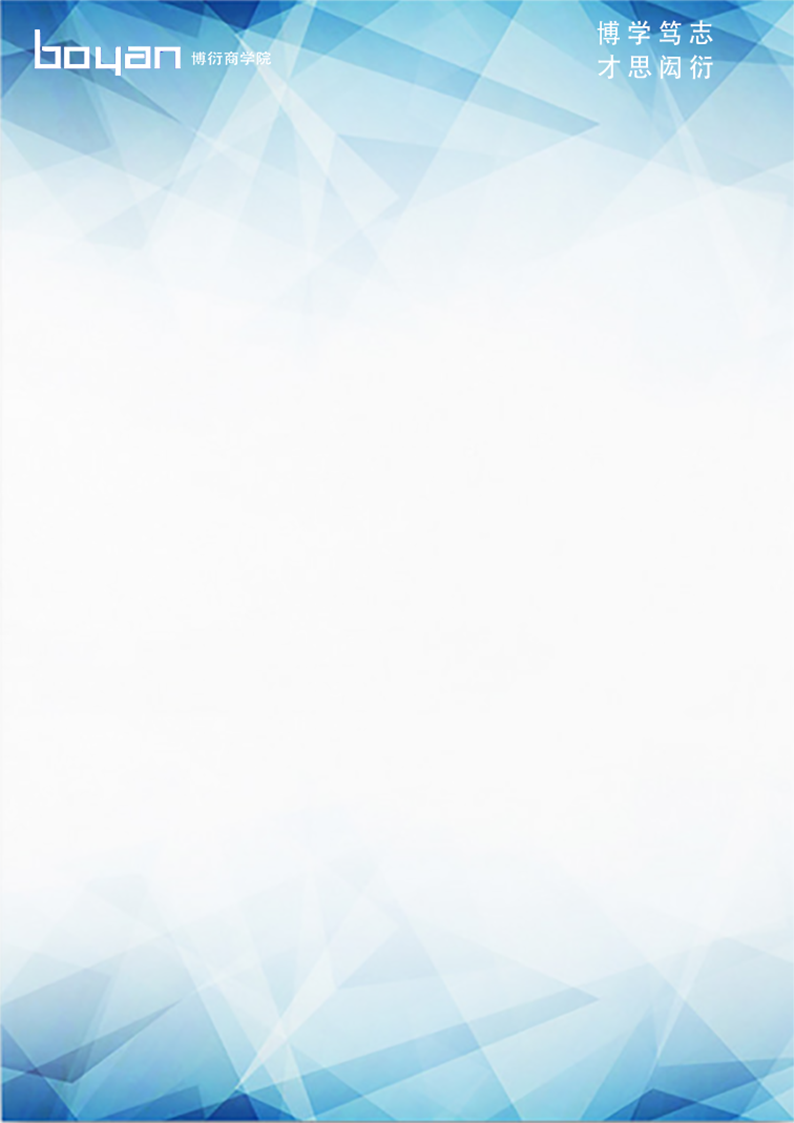 